NADĚJE OTEVÍRÁ VE ZLÍNĚ nové chráněné bydlení pro 10 lidí s postižením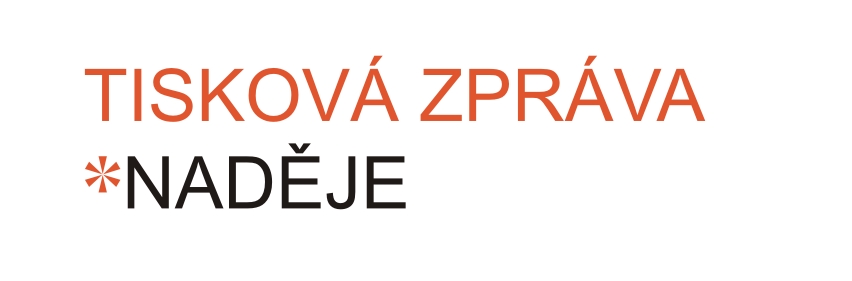 Zlín, 16. 1. 2018 - Nestátní organizace NADĚJE otevírá nové chráněné bydlení „Desítka“ pro 10 lidí s postižením. Slavnostní otevření se uskuteční na adrese tř. T. Bati 1010 ve Zlíně, 18. ledna 2018 v 12:30 hodin.Pozvaní hosté si prohlédnou jednotlivé byty s průvodci, kterými se pro tento den stanou klienti chráněného bydlení Desítka. Ke zhlédnutí jsou připravena videa z průběhu oprav domu a také z první návštěvy budoucí obyvatel. Mezi sociální služby NADĚJE Zlín již jedno chráněné bydlení patří. Rozdíl mezi novým a stávajícím chráněným bydlením je ve zkrácení času podpory sociálních pracovníků v průběhu dne. Klienti, kteří dřív potřebovali celodenní přítomnost pracovníka, se díky podpoře a motivaci mohou přestěhovat do nového bydlení. Budou tak žít samostatněji něž dříve. Pečlivě vybraní obyvatelé, kteří doposud žili s rodiči v jednom bytě, na ubytovně, v nevyhovujících podmínkách či stávajícím chráněném bydlení, získali moderně zařízenou bytovou jednotku. To hlavní je však možnost, navzdory postižení, změnit svůj život k lepšímu.Sociální práci zlínské NADĚJE podporuje statutární město Zlín.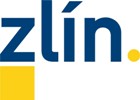 VÍCE INFORMACÍMgr. Kateřina Pivoňková, oblastní ředitelka, katerina.pivonkova@nadeje.cz, 739 227 875Více informací o pobočce Zlín: www.nadeje.cz/zlinNADĚJE vznikla v roce 1990, je založena jako spolek. Společným zájmem členů je provozování sítě veřejně prospěšných služeb lidem na křesťanských principech. O bezplatné zasílání e-mailem lze požádat na adrese nadeje@nadeje.cz, na téže adrese je lze odhlásit. 